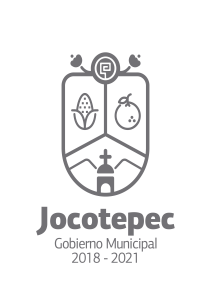 ¿Cuáles fueron las acciones proyectadas (obras, proyectos o programas) o planeadas para este trimestre?1.- Darle seguimiento  al servicio de atención al ciudadano por parte del personal de la Unidad de Transparencia del Municipio, respecto a las solicitudes de información pública que estos hagan llegar a la dependencia; siempre apegados al marco legal.   2.- Darle seguimiento Solicitar por medio de oficio y de acuerdo a lo dispuesto por la LTAIPEJM, la información pública fundamental que cada dirección o departamento deben publicar en la página oficial, en la PNT y CIMTRA.3.- Verificación del micro sitio CIMTRA con el propósito  de  ver el  avance que se ha tenido de parte de las direcciones con el fin de diagnosticar y notificar las observaciones para que  dar cumplimiento con lo faltante.Resultados Trimestrales (Describir cuáles fueron los programas, proyectos, actividades y/o obras que se realizaron en este trimestre). 1.- Hasta el momento se le da seguimiento al procedimiento de atender las solicitudes de información por parte de los ciudadanos, con una atención de lo mejor posible en cuanto a mi personal a cargo, siempre tratamos de buscar una buena atención para los ciudadanos. Así mismo se le da el seguimiento del procedimiento de acuerdo a la Ley de Transparencia.2.- De acuerdo a la Ley de Transparencia, se le está dando la formalidad de notificar, solicitar o informar a las áreas generadoras de información, que publiquen mes con mes sus obligaciones en PAGINA WEB, PNT y CIMTRA.3.- Se logró firmar convenio con el ITEI, con el propósito de crear una mancuerna entre el municipio y el ITEI a fin de trabajar juntos en la elaboración de estrategias, o programas de trabajo con el fin de dar más difusión al derecho de acceso a la información pública, por medio de pláticas informativas en escuelas de educación básica, elaboración de campañas informativas entre otras actividades que nos ayuden a difundir cada vez más el tema de transparencia.4.- En el mes de mayo se logró gestionar una capacitación para todo el personal del ayuntamiento, especialmente para directores, jefes y enlaces de las distintas dependencias del gobierno municipal, con el propósito de informar, capacitar y/o aclarar dudas respecto al trabajo que se debe realizar en el tema de trasparencia desde cada una de las direcciones, misma que fue muy productiva toda vez que hubo muchas preguntas y dudas respondidas por el ponente Mtro. Otoniel Varas de Valdez González, especialista en Transparencia y rendición de cuentas.5.- Se ha logrado un mejor avance en la página municipal y en la Plataforma Nacional de Transparencia, en cuanto a la publicación de información por cada una de las dependencias del gobierno municipal.Montos (si los hubiera) del desarrollo de dichas actividades. ¿Se ajustó a lo presupuestado?Hasta el momento lo que se ha logrado hacer ha sido sin efectivo, la mayor parte del trabajo realizado ha sido por medio del trabajo desarrollado por  el personal de la unidad de transparencia, y papelería necesaria.En que beneficia a la población o un grupo en específico lo desarrollado en este trimestre.Hoy en día el tema de Acceso a la información Pública, Gobierno Abierto y Combate a la Corrupción, tres temas que se definen en uno solo “TRANSPARENCIA” son temas de alto impacto, tanto que el Gobierno Federal como Gobiernos Estatales, están apostando cada vez más a estos temas, pues el objetivo general, es que la ciudadanía esté informada sobre la toma decisiones que llevan a cabo sus representantes populares en los tres niveles de gobierno.Hablando de beneficios, pues el trabajo que se desarrolla en esta dependencia, no solo impacta en lo interno sino que desde el momento que nosotros como Gobierno municipal empezamos hacer público las actividades que realizamos como ayuntamiento, la ciudadanía se mantiene informada sobre los avances, decisiones o trabajos realizados por el Gobierno Municipal.¿A qué estrategia de su POA pertenecen las acciones realizadas y a que Ejes del Plan Municipal de Desarrollo 2018-2021 se alinean?Actualmente todavía seguimos trabajando bajo la Estrategia número 2. “Jocotepec Transparente”Eje rector 4: administración eficiente y eficaz.De manera puntual basándose en la pregunta 2 (Resultados Trimestrales) y en su POA, llene la siguiente tabla, según el trabajo realizado este trimestre.NºESTRATÉGIA O COMPONENTE POA 2019ESTRATEGIA O ACTIVIDAD NO CONTEMPLADA (Llenar esta columna solo en caso de existir alguna estrategia no prevista)Nº LINEAS DE ACCIÓN O ACTIVIDADES PROYECTADASNº LINEAS DE ACCIÓN O ACTIVIDADES REALIZADASRESULTADO(Actvs. realizadas/Actvs. Proyectadas*100)2Estrategia número 2. “Jocotepec Transparente”5 cinco5 cinco100%Firma de convenio con el ITEI, como herramienta de apoyo para la mejor implementación de programa anual de trabajo.       5 cinco     4 cinco80%TOTAL90%